Извещениео возможности предоставления гражданам земельных участков для ведения личного подсобного хозяйстваВ соответствии со статьей 39.18 Земельного кодекса Российской Федерации администрация муниципального образования Мостовский район информирует                о наличии следующих свободных земельных участках:- площадью 1015 кв.м, в кадастровом квартале 23:20:0401001, местоположение участка: Краснодарский край, Мостовский район, станица Баговская, улица Колхозная (согласно схемы расположения земельного участка или земельных участков на кадастровом плане территории), вид разрешенного использования: для ведения личного подсобного хозяйства, категория земель: земли населенных пунктов;- площадью 1014 кв.м, в кадастровом квартале 23:20:0401001, местоположение участка: Краснодарский край, Мостовский район, станица Баговская, улица Колхозная (согласно схемы расположения земельного участка или земельных участков на кадастровом плане территории), вид разрешенного использования: для ведения личного подсобного хозяйства, категория земель: земли населенных пунктов.Граждане (физические лица) вправе в течение 30 дней с даты опубликования настоящего извещения направить на имя главы муниципального образования Мостовский район заявление о намерении участвовать в аукционе по продаже права на заключение договора аренды в отношении указанных земельных участков. Прием заявлений осуществляется в рабочие дни с 8:00 до 17:00 часов                     с понедельника по четверг, в пятницу с 8:00 до 16:00 часов, кроме перерыва 12-00 до 13-00 часов по адресу: Краснодарский край, Мостовский район,                               пос. Мостовской, ул. Горького, 139.Способ подачи заявлений: заявления подаются или направляются заинтересованным лицом на бумажном носителе лично или посредством почтовой связи по выбору заявителя. Заявление подается в произвольной форме и должно быть подписано собственноручной подписью заявителя (представителя заявителя).В течение периода отведенного для приема заявлений заинтересованное лицо вправе ознакомиться со схемами расположения земельных участков,                           в соответствии с которыми предстоит образовать земельные участки, в рабочие дни с 8:00 до 17:00 часов с понедельника по четверг, в пятницу с 8:00 до 16:00 часов, кроме перерыва 12-00 до 13-00 часов по адресу: Краснодарский край, Мостовский район, пос. Мостовской, ул. Горького, 140, 1 этаж, каб. № 2.К заявлению необходимо приложить следующие документы:1) копия документа удостоверяющего личность заявителя,2) копия доверенности (в случае, если заявление подписано представителем заявителя).Дата начала приема заявлений – 5 февраля 2024 года (08 ч. 00 мин.).Дата окончания приема заявлений – 5 марта 2024 года (17 ч. 00 мин.).Председатель комиссии                                                                            М.Г. Чеботова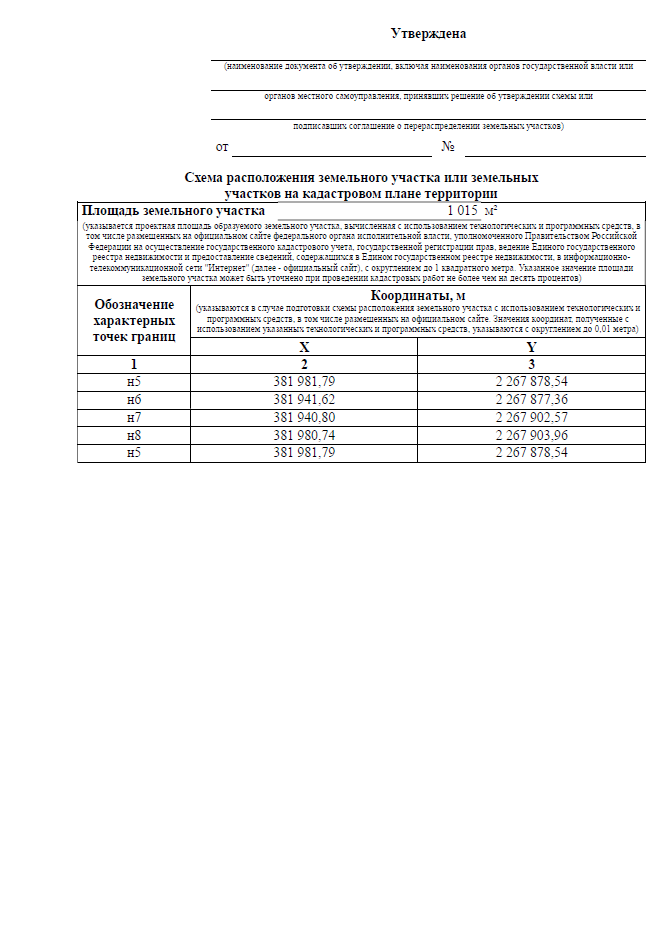 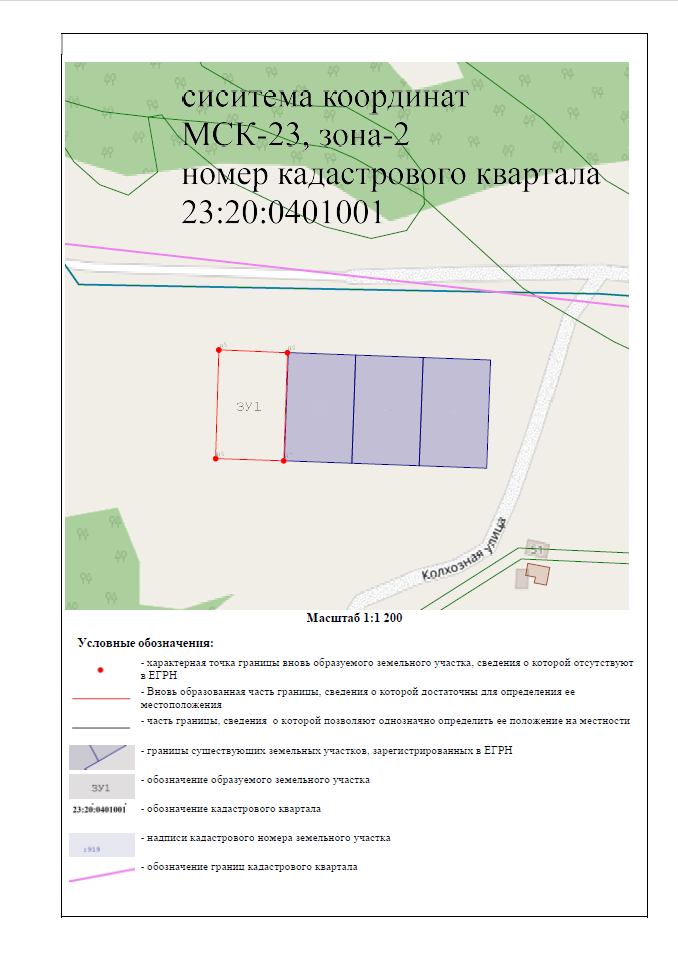 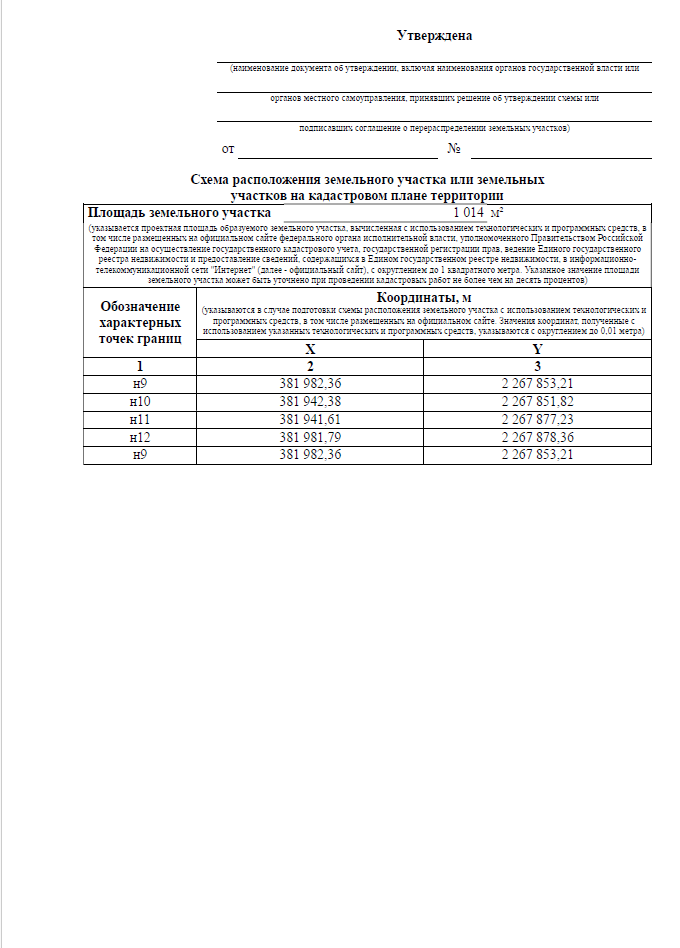 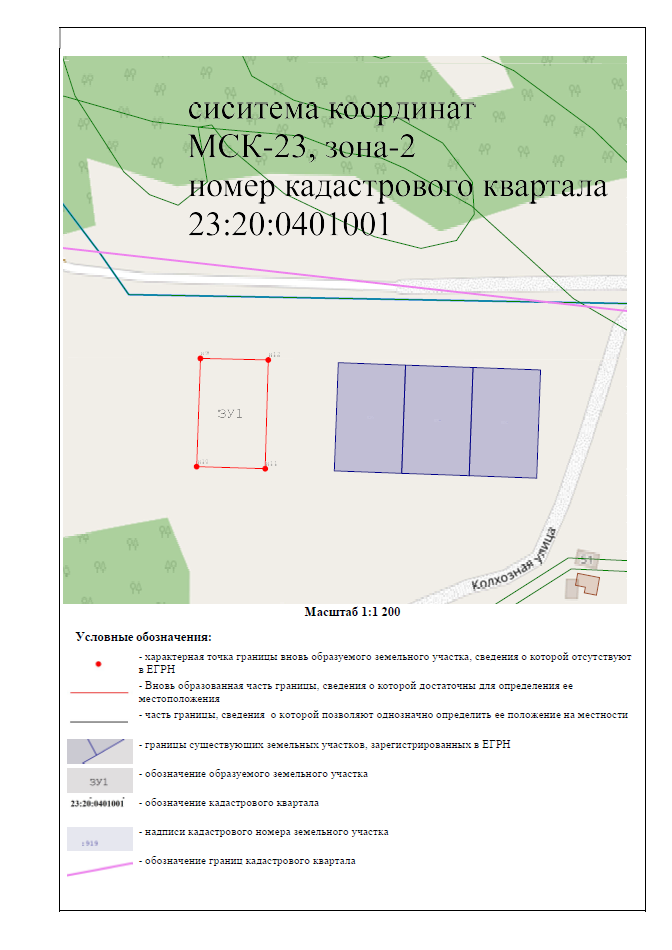 